El mundo es tan bello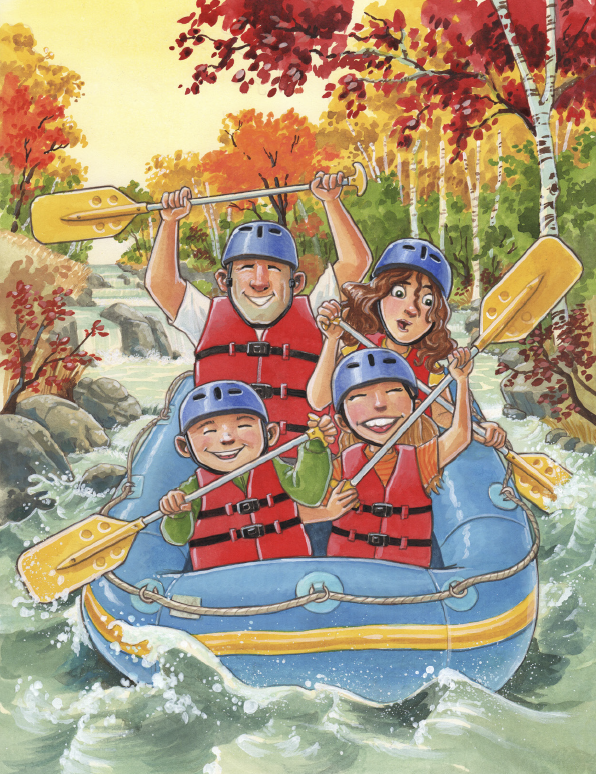 Me siento felízPorque el Señor lo creó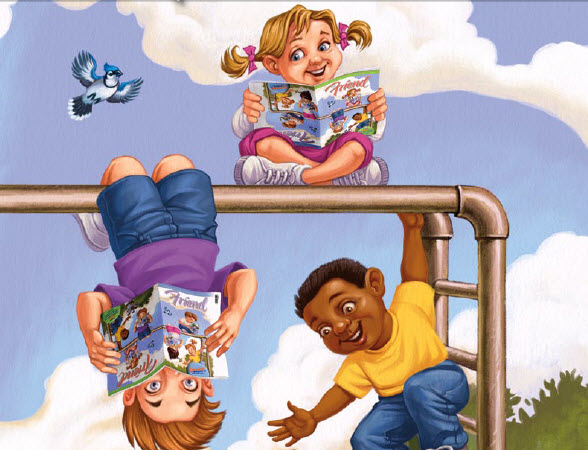 Para míLos astros, las flores 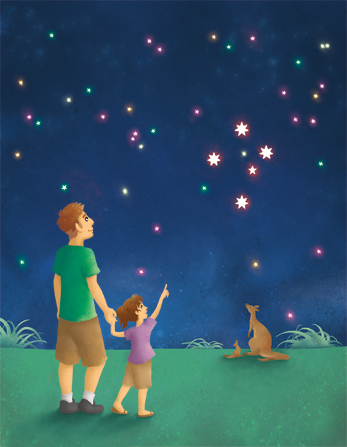 Y la luz del solLa hermosa familia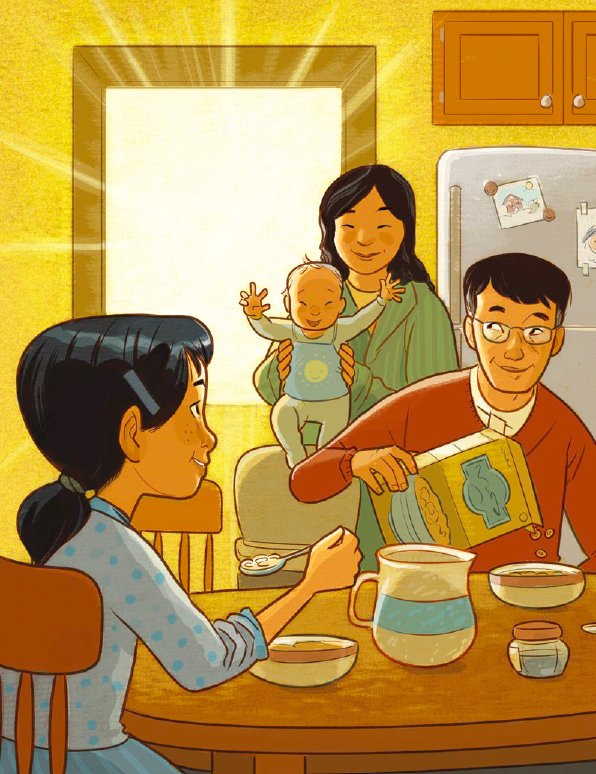 Que tanto amo yo